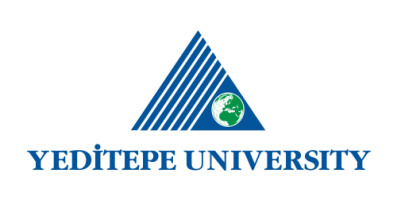 GRADUATE SCHOOL OF NATURAL AND APPLIED SCIENCES..................................... PROGRAMMSc or PhD Thesis Defense TITLE OF THESISName Surname(Thesis Supervisor: Title  Name Surname)Date & Time : Friday, September 12th 2014, 2:00 pmPlace: Engineering Building A511All interested are cordially invited.ABSTRACTObesity has become a crucial ………..…………………………………………………………………………………  …………………………………………………………………………………………………………………………………………………………….…………………………………………………………………………………………………………………………………………………………….…………………………………………………………………………………………………………………………………………………………….…………………………………………………………………………………………………………………………………………………………….…………………………………………………………………………………………………………………………………………………………….…………………………………………………………………………………………………………………………………………………………….…………………………………………………………………………………………………………………………………………………………….…………………………………………………………………………………………………………………………………………………………….…………………………………………………………………………………………………………………………………………………………….…………………………………………………………………………………………………………………………………………………………….…………………………………………………………………………………………………………………………………………………………….…………………………………………………………………………………………………………………………………………………………….…………………………………………………………………………………………………………………………………………………………….BIOGRAPHYName Surname is an MSc Student or a PhD Candidate at  ............................... Program of  Yeditepe University.  She graduated from Genetics and Bioengineering Dept, Yeditepe University in 2012. She did her summer internship at University of California, San Diego in Neuroscience Dept.  After her completion of MSc., she will continue her career in Mc Master University, Canada as a PhD student starting in October, 2014. 